                 Ҡ А Р А Р						               ПОСТАНОВЛЕНИЕ     «20» август 2020 й.	                    № 81                         «20» августа 2020 г.Об аннулировании и присвоении адресаРуководствуясь Федеральным законом от 06.10.2003 №131-ФЗ "Об общих принципах организации местного самоуправления в Российской Федерации", Федеральным законом от 28.12.2013 №443-ФЗ "О федеральной информационной адресной системе и о внесении изменений в Федеральный закон "Об общих принципах организации местного самоуправления в Российской Федерации", Правилами присвоения, изменения и аннулирования адресов, утвержденными Постановлением Правительства Российской Федерации от 19.11.2014 №1221, Приказом Минфина России от 05.11.2015 №171н «Об утверждении Перечня элементов планировочной структуры, элементов улично-дорожной сети, элементов объектов адресации, типов зданий (сооружений), помещений, используемых в качестве реквизитов адреса, и правил сокращенного наименования адресообразующих элементов», в связи с присвоением объекту адресации нового адресаПОСТАНОВЛЯЮ:1.	Аннулировать адрес земельного участка (кадастровый номер 02:53:060501:29; уникальный номер аннулируемого адреса объекта адресации в ГАР: edb1054b-360d-4311-95f0-3a5f09a7e296): Российская Федерация, Республика Башкортостан, Шаранский муниципальный район, Сельское поселение Дмитриево-Полянский сельсовет, деревня Преображенское, улица Центральная, земельный участок 29.1.2.	Присвоить земельному участку (кадастровый номер 02:53:060501:29) адрес: 
Российская Федерация, Республика Башкортостан, Шаранский муниципальный район, Сельское поселение Дмитриево-Полянский сельсовет, деревня Преображенское, улица Центральная, земельный участок 8А.2.	Аннулировать адрес здания (кадастровый номер 02:53:060101:159; Уникальный номер аннулируемого адреса объекта адресации в ГАР: 2ff229c8-0d97-43fc-b998-fd14a06a4610):
Российская Федерация, Республика Башкортостан, Шаранский муниципальный район, Сельское поселение Дмитриево-Полянский сельсовет, деревня Дмитриева Поляна, улица Промзона, здание 5.2.1.	Присвоить зданию (кадастровый номер 02:53:060101:159) адрес: Российская Федерация, Республика Башкортостан, Шаранский муниципальный район, Сельское поселение Дмитриево-Полянский сельсовет, деревня Дмитриева Поляна, улица Промзона, здание 6А.3.	Аннулировать адрес земельного участка (кадастровый номер 02:53:060102:11; уникальный номер аннулируемого адреса объекта адресации в ГАР: 718a29a7-fdca-4631-ba3d-d9c3b777b064): Российская Федерация, Республика Башкортостан, Шаранский муниципальный район, Сельское поселение Дмитриево-Полянский сельсовет, деревня Дмитриева Поляна, улица Дмитрия Кармишина, земельный участок 11.3.1.	Присвоить земельному участку (кадастровый номер 02:53:060102:11) адрес: 
Российская Федерация, Республика Башкортостан, Шаранский муниципальный район, Сельское поселение Дмитриево-Полянский сельсовет, деревня Дмитриева Поляна, улица Дмитрия Кармишина, земельный участок 11А.4.	Аннулировать адрес земельного участка (кадастровый номер 02:53:060102:12; уникальный номер аннулируемого адреса объекта адресации в ГАР: b2ed7ca2-729e-45d1-b48c-87874f1e70ec): Российская Федерация, Республика Башкортостан, Шаранский муниципальный район, Сельское поселение Дмитриево-Полянский сельсовет, деревня Дмитриева Поляна, улица Дмитрия Кармишина, земельный участок 13.4.1.	Присвоить земельному участку (кадастровый номер 02:53:060102:12) адрес: 
Российская Федерация, Республика Башкортостан, Шаранский муниципальный район, Сельское поселение Дмитриево-Полянский сельсовет, деревня Дмитриева Поляна, улица Дмитрия Кармишина, земельный участок 11.5.	Аннулировать адрес земельного участка (кадастровый номер 02:53:060102:18; уникальный номер аннулируемого адреса объекта адресации в ГАР: 2311b556-ff5f-4bb2-a3dc-6f8e03150eaa): Российская Федерация, Республика Башкортостан, Шаранский муниципальный район, Сельское поселение Дмитриево-Полянский сельсовет, деревня Дмитриева Поляна, улица Дмитрия Кармишина, земельный участок 25.5.1.	Присвоить земельному участку (кадастровый номер 02:53:060102:18) адрес: 
Российская Федерация, Республика Башкортостан, Шаранский муниципальный район, Сельское поселение Дмитриево-Полянский сельсовет, деревня Дмитриева Поляна, улица Дмитрия Кармишина, земельный участок 23.6.	Аннулировать адрес земельного участка (кадастровый номер 02:53:060102:16; уникальный номер аннулируемого адреса объекта адресации в ГАР: 39742dfb-1471-4c1e-a5ce-bfa7e12f762e): Российская Федерация, Республика Башкортостан, Шаранский муниципальный район, Сельское поселение Дмитриево-Полянский сельсовет, деревня Дмитриева Поляна, улица Дмитрия Кармишина, земельный участок 21.6.1.	Присвоить земельному участку (кадастровый номер 02:53:060102:16) адрес: 
Российская Федерация, Республика Башкортостан, Шаранский муниципальный район, Сельское поселение Дмитриево-Полянский сельсовет, деревня Дмитриева Поляна, улица Дмитрия Кармишина, земельный участок 19.7.	Аннулировать адрес земельного участка (кадастровый номер 02:53:060102:17; уникальный номер аннулируемого адреса объекта адресации в ГАР: 632c028b-59db-4552-b0e8-4e5cb210fb32): Российская Федерация, Республика Башкортостан, Шаранский муниципальный район, Сельское поселение Дмитриево-Полянский сельсовет, деревня Дмитриева Поляна, улица Дмитрия Кармишина, земельный участок 23.7.1.	Присвоить земельному участку (кадастровый номер 02:53:060102:17) адрес: 
Российская Федерация, Республика Башкортостан, Шаранский муниципальный район, Сельское поселение Дмитриево-Полянский сельсовет, деревня Дмитриева Поляна, улица Дмитрия Кармишина, земельный участок 21.8.	Аннулировать адрес земельного участка (кадастровый номер 02:53:060102:18; уникальный номер аннулируемого адреса объекта адресации в ГАР: 2311b556-ff5f-4bb2-a3dc-6f8e03150eaa): Российская Федерация, Республика Башкортостан, Шаранский муниципальный район, Сельское поселение Дмитриево-Полянский сельсовет, деревня Дмитриева Поляна, улица Дмитрия Кармишина, земельный участок 25.8.1.	Присвоить земельному участку (кадастровый номер 02:53:060102:18) адрес: 
Российская Федерация, Республика Башкортостан, Шаранский муниципальный район, Сельское поселение Дмитриево-Полянский сельсовет, деревня Дмитриева Поляна, улица Дмитрия Кармишина, земельный участок 23.9. Контроль за исполнением настоящего Постановления оставляю за собой.        Глава сельского поселения                                                              И.Р. ГалиевБашҡортостан РеспубликаһыныңШаран районы муниципаль районының Дмитриева Поляна ауыл Советыауыл биләмәһе хакимиәтеБасыу урам, 2а йорт, Дмитриева Поляна ауылы, Шаран районы, Башҡортостан Республикаһы, 452630  тел.(34769) 2-68-00 e-mail: dmpolss@yandex.ru.http://www.dmpol.sharan-sovet.ru ИНН 0251000704, ОГРН 1020200613476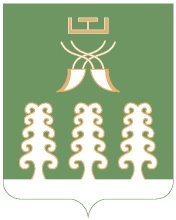 Администрация сельского поселения                   Дмитриево-Полянский сельсоветмуниципального районаШаранский районРеспублики Башкортостанул.Полевая, д.2а, д. Дмитриева Поляна Шаранский район, Республика Башкортостан 452630          тел.(34769) 2-68-00 e-mail: dmpolss@yandex.ruhttp://www.dmpol.sharan-sovet.ru.ИНН 0251000704, ОГРН 1020200613476